О внесении изменений в постановление администрации города Канска от 30.05.2018 г. № 486В соответствии с Законом Красноярского края от 08.12.2006 года № 20-5445 «О государственной молодежной политике Красноярского края», в целях реализации государственной политики в области воспитания подрастающего поколения. Содействия формирования личности на основе системы ценностей, присущей российскому обществу, руководствуясь статьями 30, 35 Устава города Канска, ПОСТАНОВЛЯЮ:Внести изменения в постановление администрации города Канска от 30.05.2018 № 486 «О создании Совета инфраструктурного проекта «Российское движение школьников» в городе Канске»: 1.1. Приложение № 2 к постановлению изложить в новой редакции согласно приложению к настоящему постановлению.Ведущему специалисту Отдела культуры администрации г. Канска (Н.А. Нестерова) опубликовать настоящее постановление в официальном печатном издании и разместить на официальном сайте муниципального образования город Канск в сети Интернет.Контроль за исполнением настоящего постановления возложить на заместителя главы города по социальной политике Ю.А. Ломову.Постановление вступает в силу со дня подписания.Глава города Канска 							           А.М. БересневПриложение к постановлениюадминистрации г. Канскаот 10.03.2022 г. № 197Приложение к постановлениюадминистрации города Канскаот 30.05.2018 № 486СоставСовета инфраструктурного проекта «Российское движение школьников» в городе Канске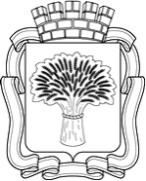 Российская ФедерацияАдминистрация города Канска
Красноярского краяПОСТАНОВЛЕНИЕРоссийская ФедерацияАдминистрация города Канска
Красноярского краяПОСТАНОВЛЕНИЕРоссийская ФедерацияАдминистрация города Канска
Красноярского краяПОСТАНОВЛЕНИЕРоссийская ФедерацияАдминистрация города Канска
Красноярского краяПОСТАНОВЛЕНИЕ10.03.2022 г.№197Ломова          Юлия Анатольевна - заместитель главы города по социальной политике, председатель СоветаВовк Валентина Евгеньевна- директор МБУ «Многопрофильный молодежный центр» города Канска, заместитель председателя СоветаСиницкая Алина Геннадьевна- специалист по работе с молодежью МБУ «Многопрофильный молодежный центр» города Канска, (координатор муниципального отделения РДШ), секретарь Совета (по согласованию)Члены Совета:Бобрик Алексей Викторович- депутат Канского городского Совета депутатов (по согласованию)Боровский Эдуард Викторович- руководитель управления образования администрации города КанскаМясоедова Елена Дмитриевна- методист МКУ «Ресурсно-методический центр» г. Канска (по согласованию)Прот. Смутин Сергей Валерьевич- штатный священник Свято-Троицкого кафедрального собора (по согласованию)Англицкая Валентина Павловнаконсультант главы города по связям с общественностью (по согласованию)